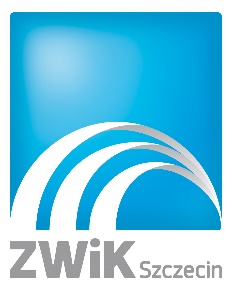 Modyfikacja Specyfikacji Istotnych Warunków Zamówienia. do przetargu na:„Remont kanału ogólnospławnego w ul. Piekary w Szczecinie”              Zakład Wodociągów i Kanalizacji Sp z o.o.  w Szczecinie przedłuża termin składania ofert  do dnia  21 .11.2017r . Godzina składania i otwarcia ofert  oraz wniesienia wadium pozostaje bez zmian .Ilekroć w SIWZ występuje data 15.11.2017r zastępuje ją się datą 21.11.2017r .Niniejsza modyfikacja stanowi integralną część SIWZ. Pozostałe  zapisy SIWZ pozostają nie zmienione.